Cutting SkillsCan you cut along the line to the spider?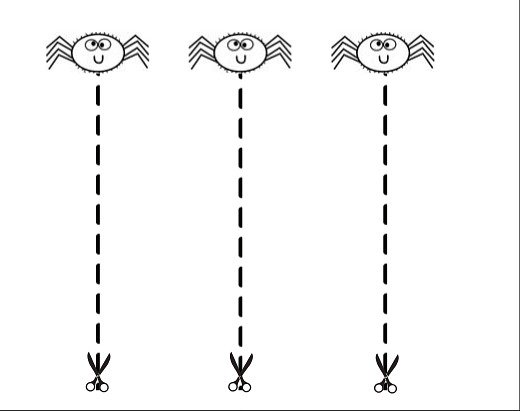 